Филиал МОУ «Средняя школа № 5»-«Специальное (коррекционное) образовательное структурное подразделение для обучающихся, воспитанников с ограниченными возможностями здоровья»                                                                                Утверждаю:                                                                                Руководитель                                                                                  Филиала МОУ «Средняя школа №5»                            _______________ Королева С. Ю.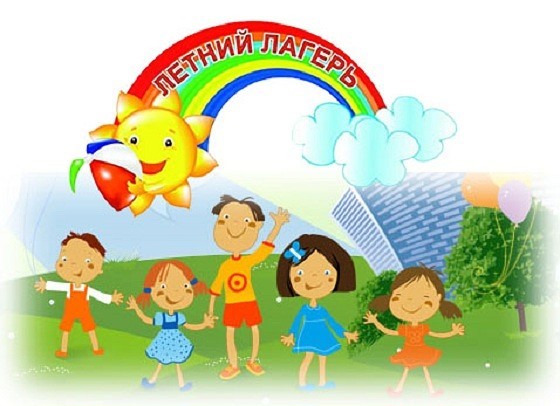                            «____»_______________ 2021 г. ПРОГРАММАработы летнего оздоровительного лагеря для детей с ограниченными возможностями здоровья с дневным пребыванием на базеФилиала МОУ «Средняя школа №5»«Весёлые ребята»(для учащихся с 7-17 лет)Разработчики:А.И. Симонова, учитель – начальник лагеря.Срок реализации: июль 2021 г.2021 год.СодержаниеВведениеИнформационная карта программыПояснительная записка Содержание деятельности Условие реализации программы (нормативно-правовые условия)Режим работыКритерии оценки эффективности функционирования воспитательной программыПримерное тематическое планированиеВозможные факторы риска и меры их профилактикиЗаключение 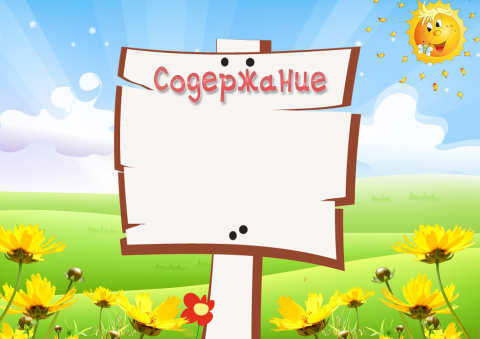 ВведениеВ системе непрерывного образования каникулы, в особенности летние, играют весьма важную роль для развития, воспитания и оздоровления детей и подростков. Лето – это своего рода мостик между завершающимся учебным годом и предстоящим. Реальность такова, что учреждения образования по-прежнему остаются главными организаторами отдыха и оздоровления детей. Летний отдых – это не только социальная защита, это и возможность для творческого развития детей, обогащения духовного мира и интеллекта ребёнка. Все направления работы летнего школьного лагеря - физкультурно-оздоровительное, туристско-краеведческое и творческое – имеют познавательный характер. Организация досуга, игровая деятельность должны побуждать к приобретению новых знаний, к серьёзным размышлениям. Разумное сочетание отдыха, спорта и творчества дисциплинирует ребёнка, балансирует его мышление и эмоции.Практически перед каждой семьёй ежегодно встаёт проблема организации отдыха детей в период летних каникул, особенно перед семьями многодетными или малообеспеченными. В связи с затруднительным материальным положением родители в таких семьях не имеют возможности вывезти детей на летний отдых за пределы города, школьники проводят каникулы в городе. Подростки из проблемных семей, как правило, малоимущих, живут и воспитываются улицей, подвержены негативному влиянию этой среды, что способствует и провоцирует на употребление табачных изделий, спиртного, наркотиков как результат бесцельного времяпровождения. Особенно это проявляется в период каникул, когда дети оказываются без присмотра взрослых. Поэтому так необходима непрерывная работа с детьми и подростками, нуждающимися в педагогическом контроле.Организованный отдых детей в каникулярное время – это, прежде всего, социальная защита ребёнка. Составляя  план-прогноз по организации летнего отдыха учащихся, администрация школы ставит перед собой задачу вовлечения в профильный отряд дневного пребывания в первую очередь детей - сирот, ребят из многодетных, малообеспеченных семей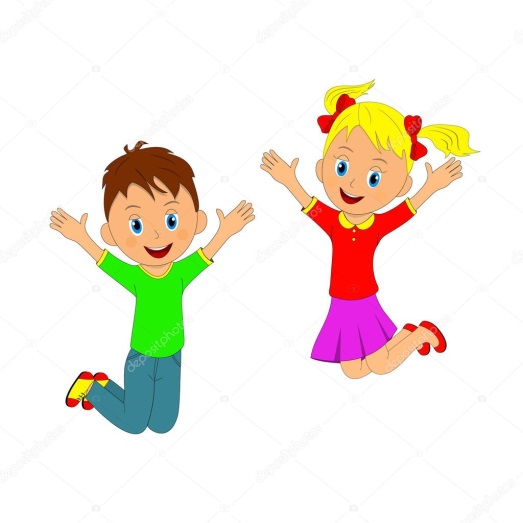 В планирование работы администрация Филиала обязательно включает организацию:спортивных мероприятий;туристических походов;культурных мероприятий;«Дней здоровья».Большое внимание администрация Филиала уделяет созданию необходимых условий для обеспечения непрерывного воспитательного процесса в области безопасности. Не только в процессе воспитательной деятельности в течение учебного года, но и в планирование работы лагеря при школе включены мероприятия по совершенствованию знаний, умений и навыков безопасного поведения на улицах, дорогах, воде, предотвращению детского дорожно-транспортного травматизма, формированию прочных умений и навыков безопасного поведения на водоёмах, при пожаре и чрезвычайных ситуациях.С работниками лагеря проводится инструктаж по обеспечению безопасности жизнедеятельности, санитарно - гигиеническим правилам, правилам пожарной безопасности, поведения детей на воде, в походах, при выполнении общественно-полезных работ, проведении спортивных и других мероприятий, а также по оказанию первой доврачебной помощи при несчастных случаях. В период работы лагеря педагогический коллектив проводит обязательные плановые и внеплановые инструктажи с детьми по правилам техники безопасности и дорожного движения. Основная задача этого направления – пропагандистская и образовательная деятельность в области безопасного поведения детей и подростков.Политику летней оздоровительной кампании определяет уровень подготовленности педагогических кадров. Летний лагерь является, с одной стороны, формой организации свободного времени детей разного возраста, пола и уровня развития, с другой – пространством для оздоровления, развития художественного, технического, социального творчества ребёнка. Развитие и оздоровление детей в значительной мере зависит от знаний, умений и подготовленности к работе взрослых,которые организуют жизнедеятельность ребёнка в лагере в течение каждого дня.Каникулы – свободное от учёбы время ребёнка, которым он имеет право распорядиться по своему усмотрению. Содержание и организация этого времени – актуальная жизненная проблема личности, в развитии которой помощь взрослых, родителей и педагогов, неоценима.Актуальный вопрос организации работы летнего лагеря – его кадровое обеспечение. Основа педагогического коллектива лагеря – преподаватели Филиала. Во время работы в лагере складывается сплочённый коллектив единомышленников, деятельность которых направлена на грамотную методическую организацию работы и сплочение детского коллектива. Особая ответственность за проведение профильного отряда ложится на его начальника и организаторов. Педагогический коллектив отряда, планируя работы, предусматривает возможности для раскрытия потенциала каждого ребёнка, чутко реагируя на запросы. Учитывают желания и любимые развлечения детей, интересы, настроения детей. Конечно же, готового рецепта "звонкого лета"не существует и от педагогов требуется изобретательность и выдумка.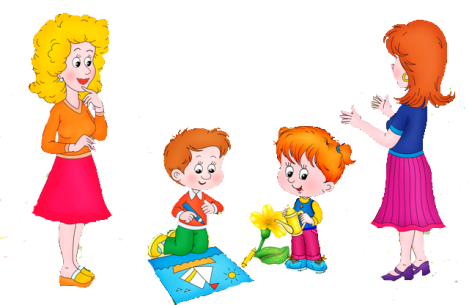 Информационная карта программы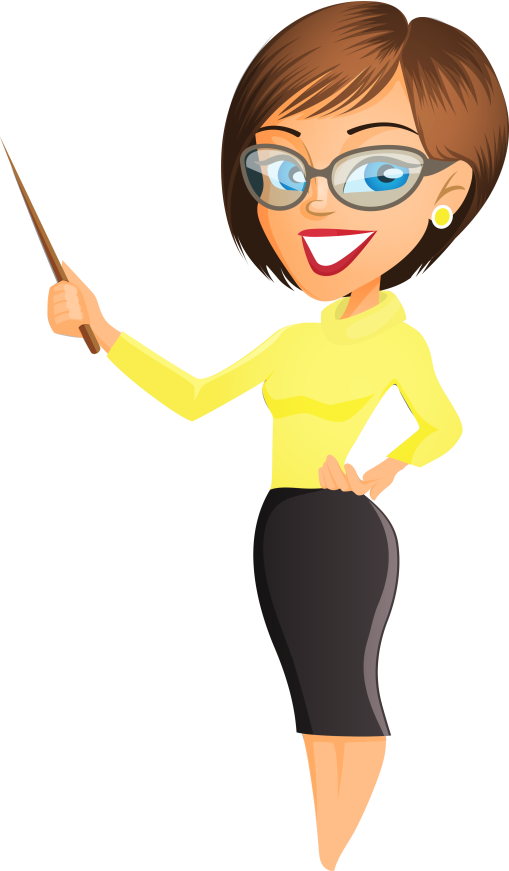 Пояснительная записка.Летний отдых сегодня – это не только социальная защита, а еще и полигон для творческого развития, обогащения духовного мира и интеллекта ребенка.В последнее время очевидно возрастание внимания к организации летних оздоровительных лагерей. Они выполняют очень важную миссию оздоровления и воспитания детей, когда многие семьи находятся в сложных экономических и социальных условиях. Кроме того, лагерь способствуют формированию у ребят личностных качеств, развитие творческих способностей, не подавляющего личность коллективизма, коммуникативных навыков.Во время летних каникул происходит разрядка накопившейся за год напряженности, восстановление израсходованных сил, здоровья, развитие творческого потенциала. Эти все функции выполняет летний лагерь с дневным пребыванием детей. За несколько месяцев до начала работы лагеря проводится большая подготовительная работа.Коллектив преподавателей летнего лагеря «Веселые ребята» ставит перед собой цель: –создание педагогической воспитательной среды, способствующей раскрытию и развитию интеллектуального, физического, творческого потенциала детей в период летних каникул.Задачи:создать условия для качественного отдыха и оздоровления детей и подростков;способствовать формированию активной жизненной позиции через коллективно-творческую деятельность;способствовать реализации специальных навыков, полученных в филиале в течение учебного года;способствовать развитию коммуникативных способностей через тренинговые занятия;добиться увеличения количества школьников, охваченных организованными формами отдыха и занятости;организовать отдых и занятость детей «социально незащищенных категорий».Принципы организации летнего отдыха и занятости школьников:принцип природосообразности – учет возрастных особенностей, половых различий, индивидуальных потребностей при определении форм летнего отдыха;принцип успеха и поддержки – создание условий добровольности и выбора - предоставление ребенку возможности выбора формы летнего отдыха и занятости, исходя из его личных потребностей и интересов, в соответствии с собственным желанием.принцип максимизации ресурсов означает, что в ходе подготовки и реализации программы будут использованы все возможности (материально-технические, кадровые, финансовые, психолого-педагогические и др.) для наиболее успешного (оптимального решения поставленных задач).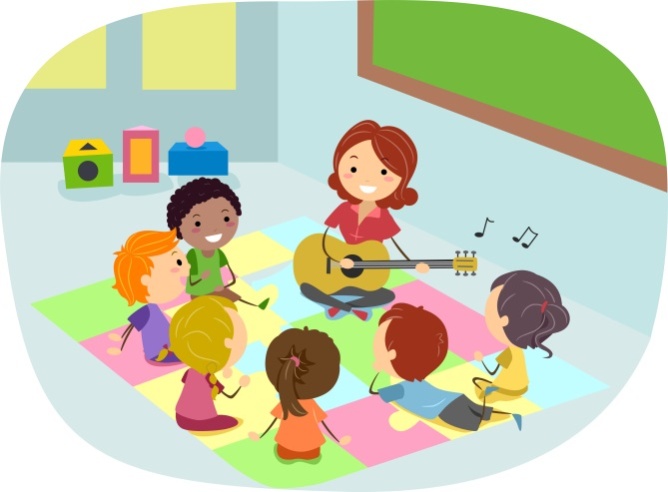 Летняя смена носит кратковременный характер и рассчитана на 18 дней. Поэтому программа разделена на 3 периода:Первый период – организационный (два дня),Второй период – основной период (четырнадцать дней),Третий период – итоговый (два дня).Периоды связаны с психологическим настроем детей на определенные взаимоотношения и определенные виды деятельности.Программа адресована для 17 учащихся  с 7 до 17 летСрок реализации – 18 дней – II смена.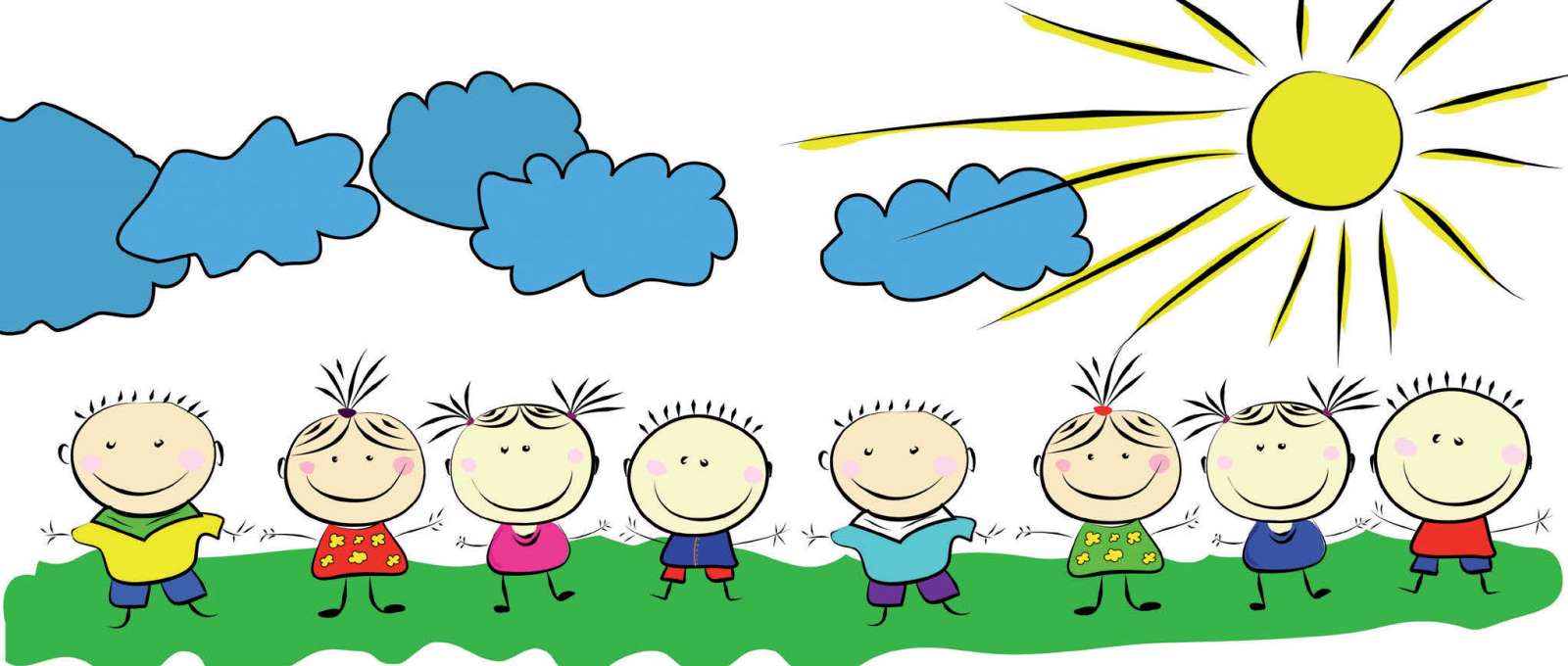 Содержание деятельностиБазовое содержание воспитания – классическое, ориентированное на оздоровление, воспитание и ознакомление с отечественной культурой и историей, формирование творческой индивидуальности, развитие эстетической культуры личности.Приоритеты отдаются нескольким направлениям деятельности: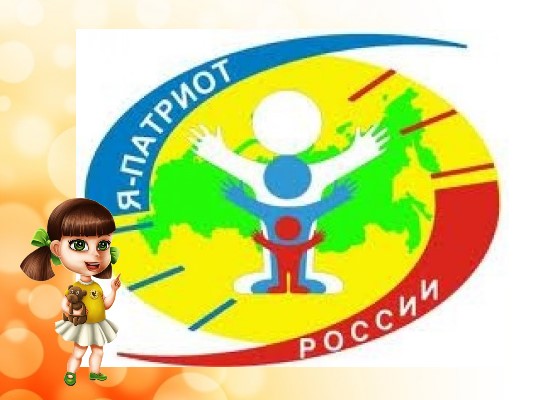 Патриотическоевключает в себя все мероприятия, носящие патриотический, исторический и культурный характер. Мероприятия этого направления воспитывают в детях патриотизм, любовь к родному краю, чувство гордости за свою страну, за ее историю и культуру: знакомство с историей города, традициями и обычаями народов, проживающих на территории области; изучение стихов, песен; экскурсии в музей и библиотеку, просмотров кинофильмов по теме.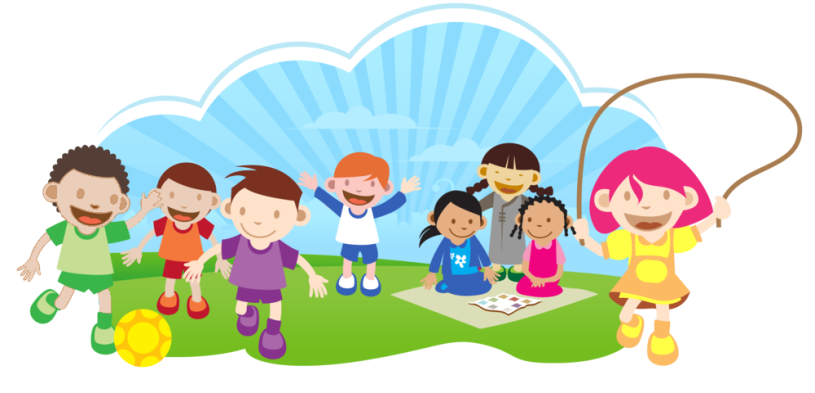 Спортивно-оздоровительноепропагандирует здоровый образ жизни. Проводятся различные экскурсии, соревнования, конкурсные программы по физической культуре, ОБЖ, противопожарной безопасности, правилам дорожного движения, по оказанию первой медицинской помощи. Решаются задачи физического воспитания и развития, укрепление здоровья детей. Яркие, зрелищные, увлекательные "Весёлые старты",  утренняя зарядка, прогулки в парк и лес, подвижные игры на свежем воздухе дают возможность ребёнку реализовать свою двигательную активность.Встречи с представителями правоохранительных органов и тренинги по действиям при ЧС способствуют развитию навыков личной безопасности.Нравственно-эстетическоеПоддержание чистоты и порядка на территории лагеря в Филиале, уход за цветами на пришкольном участке, прогулки в парк и лес, способствуют развитию у детей трудолюбия, ответственности, заботы и уважения по отношению к себе, к другим людям и к порученному делу, а также бережного отношения к природе, чувства прекрасного.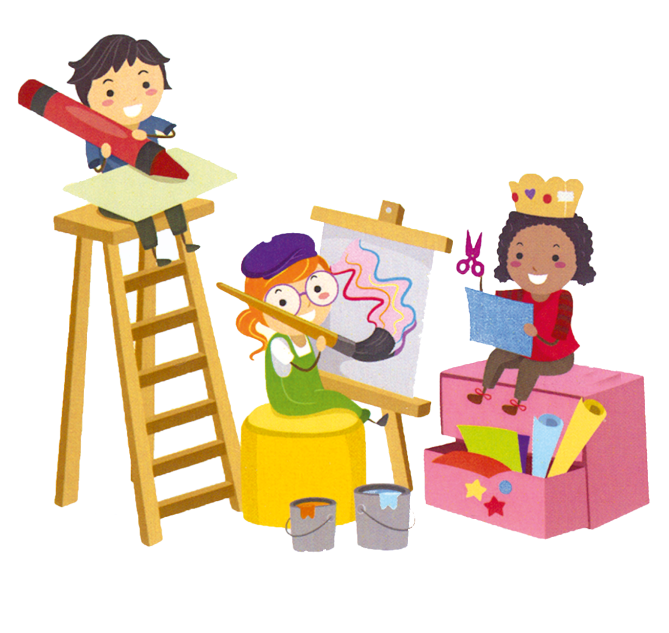 ТворческоеВажное направление, способствующее творческому развитию детей. Мероприятия этого направления благоприятствуют самореализации, самосовершенствованию и социализации ребенка в жизни. Все мероприятия этого направления носят практический характер: олимпиады, КВН, познавательные ринги, конкурсы выразительного чтения, викторины и др.ДосуговоеЛето – время отдыха, и поэтому большую роль играет правильно организованный досуг. Основной формой досуга в летнем лагере – игра. Именно в этой деятельности дети эмоционально раскрепощаются, заводят новых друзей. Считаем игру одной из лучших форм приобщения ребенка к познанию:во-первых, игра выступает как самостоятельная творческая деятельность образования, воспитания, обучения, позволяющая детям приобрести знания, умения, навыки, развивать у них намеченные качества и способности (для этой цели используются игры дидактические, познавательные, интеллектуально-развивающие, подвижные, ролевые и др.);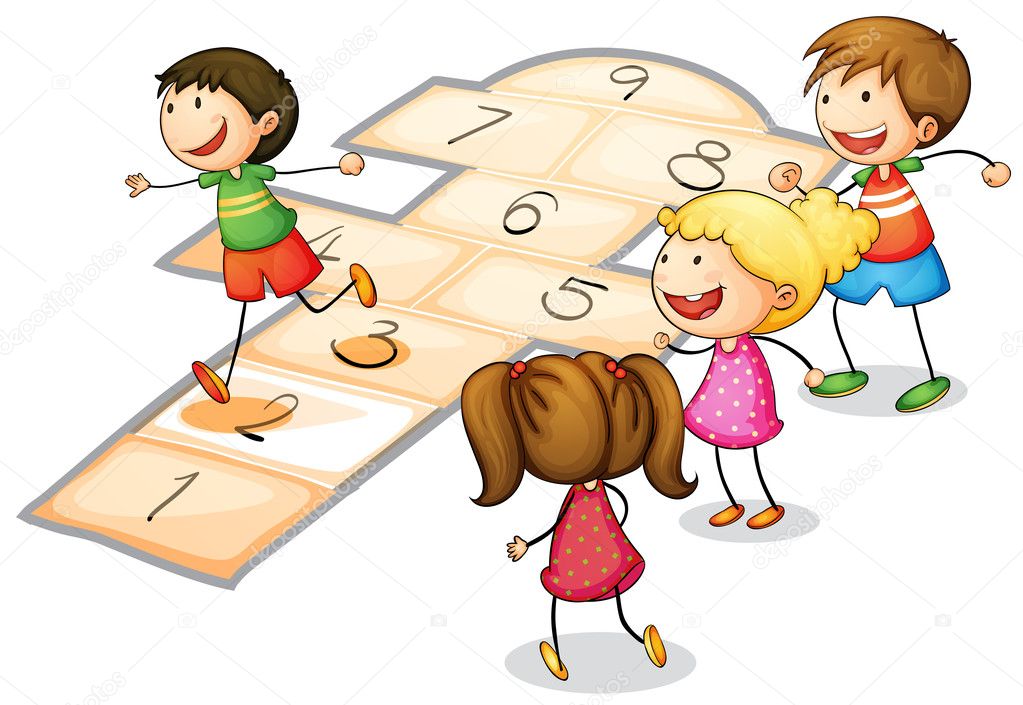 во-вторых, это форма общения взрослых и детей, способ воспитательного воздействия на личность и коллектив;в-третьих – метод стимулирования интереса и творчества активности детей в других видах деятельности;в-четвертых, игра – это способ создать эмоционально-эстетический фон жизнедеятельности детского коллектива.Все мероприятия веселые, эмоциональные, энергичные, непродолжительные, познавательные. Досугово - игровая деятельность напрямую связана с другими направлениями программы.Над реализацией программы лагеря с дневным пребыванием работает педагогический коллектив школы совместно с работниками учреждений дополнительного образования и образовательных учреждений, учреждений культуры города. Сделать досуг разнообразным и интересным позволяют посещения театра, музея, библиотеки и др.Условия реализации программы  (нормативно-правовые условия):Закон «Об образовании РФ»Конвенция о правах ребенка, ООН, 1991г.Устав МОУ «Средняя школа №5»Правила внутреннего распорядка лагеря дневного пребывания.Правила по технике безопасности, пожарной безопасности.Рекомендации по профилактике детского травматизма, предупреждению несчастных случаев с детьми в школьном оздоровительном лагере.Инструкции по организации и проведению туристических походов и экскурсий.Приказы Отдела образования администрации города Кимры.Акт приемки лагеря.План работы.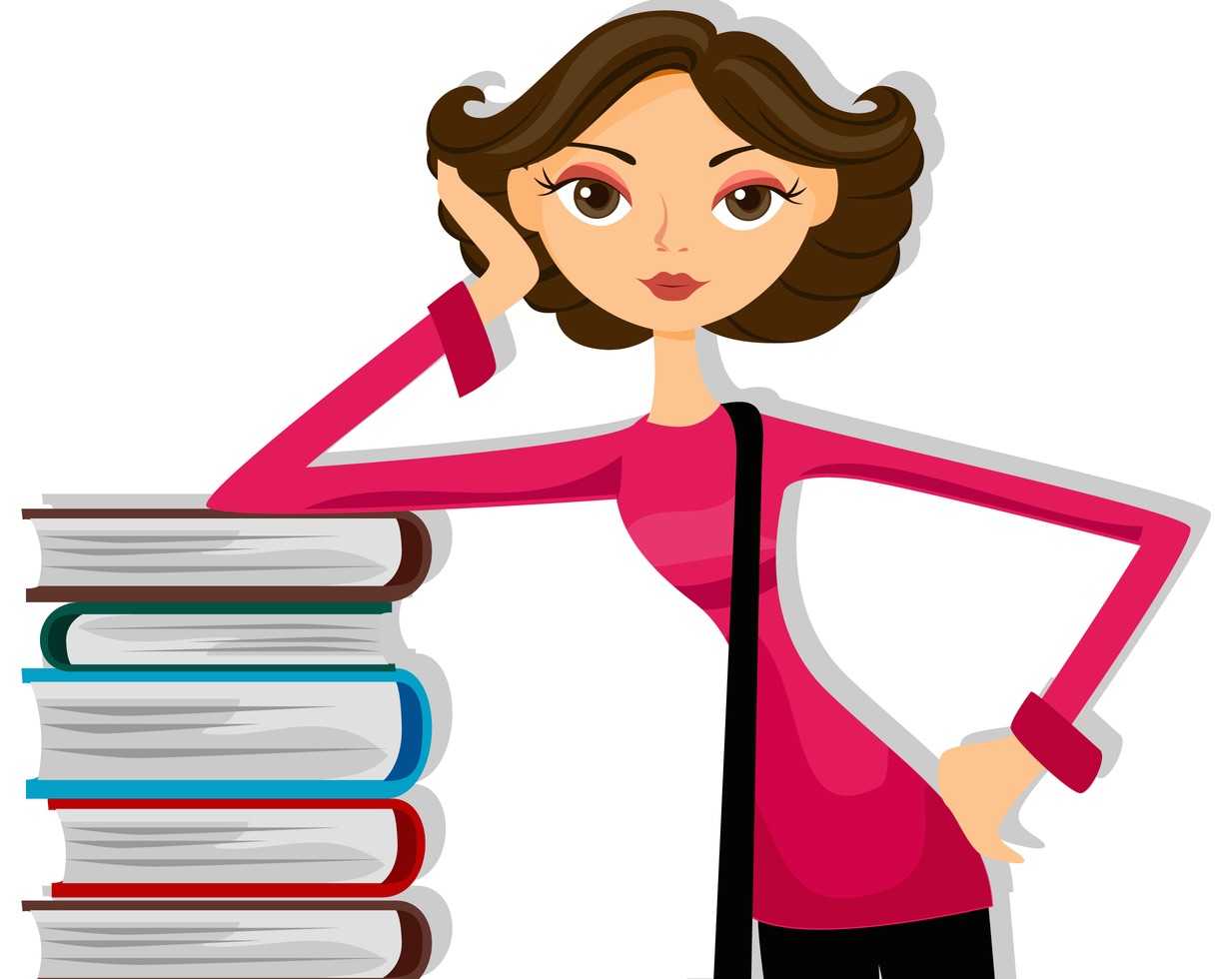 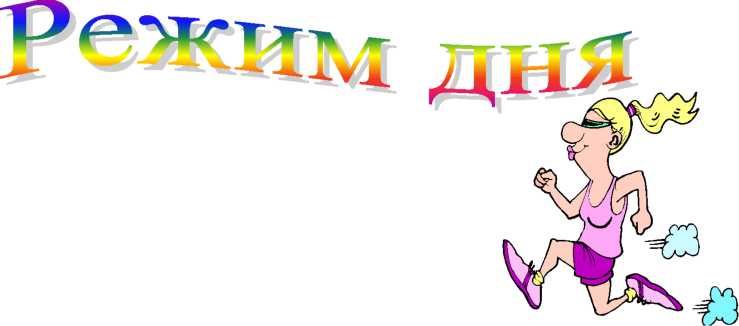 Режим работыРежим работы летнего оздоровительного лагеря  для детей с ограниченными возможностями здоровья  с дневнымпребыванием «Веселые ребята»:8:30 - 9:00 сбор отряда, линейка, утреннее приветствие, зарядка;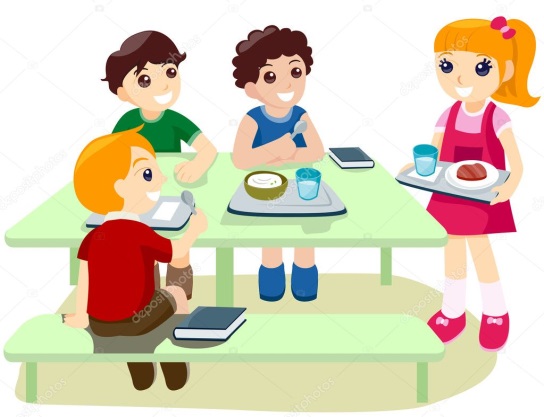 10:00 завтрак в столовой на базе МОУ «Гимназия №2»(Тверская область, город Кимры, улица 60 лет Октября, дом 2.);11:00 мероприятия по плану (подготовка к играм, викторинам, работа кружков, коллективные творческие дела, конкурсы, экскурсии и т.д.);13:00 обед в столовой на базе МОУ «Гимназия №2» (Тверская область, город Кимры, улица 60 лет Октября, дом 2.);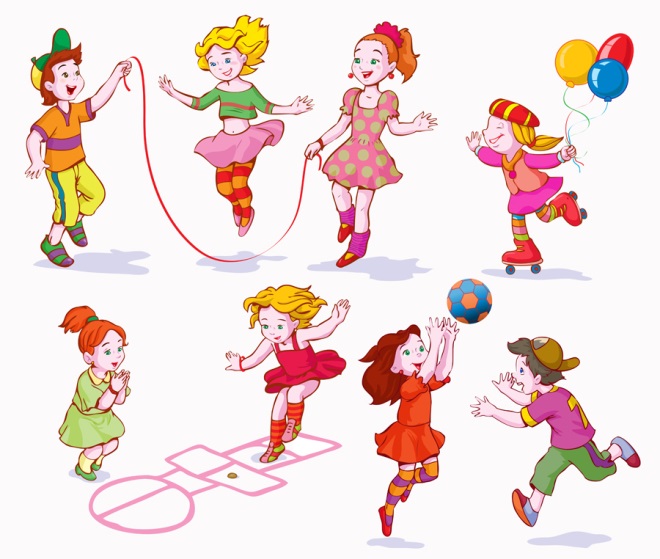 14:00  мероприятия по плану (игры, викторины, просмотр мультфильмов, видео, коллективные творческие дела, конкурсы, экскурсии и т.д.);14:30 уход домой 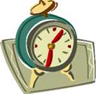 Критерии оценки эффективности функционирования воспитательной программыКритерии эффективности:•	Эмоциональное состояние детей•	Личностный рост•	Физическое и психологическое здоровье•	Приобретение опыта общения со сверстниками•	Самореализация в творческой и познавательной деятельности•	Благоприятный психологический климат в детском и взрослом коллективах•	Удовлетворенность детей.Чтобы оценить эффективность данной программы с воспитанниками лагеря проводится постоянный мониторинг, промежуточные анкетирования.Мониторинг-карта – форма обратной связи, которая позволяет судить об эмоциональном состоянии детей. Это итог дня или двух дней. В конце дня (второго дня) ребята заполняют мониторинг-карты, записывая туда позитив и негатив за день, благодарности, предложения. В конце дня или недели педагоги анализируют качество и содержание своей работы по результатам обратной связи.Дополнительно для анализа работает смайлик откровения. Он служит для того, чтобы получить от детей отзыв о проведенных мероприятиях, жизни в лагере. Смайлик откровений постоянно висит на территории лагеря, сделать там запись может каждый.Для мониторинга личностного роста используется рейтинг личностного роста участников лагеря. Рейтинг личностного роста – это сравнительная оценка различных сторон деятельности личности и её вклада в дела коллектива.Рейтинг определяется ежедневно в конце дня на нотном стане, где каждому участнику по итогам дня присваиваются  символы в виде рейтинга (смайлик), чем шире улыбка, тем выше рейтинг (или, чем больше количество смайликов набрал участник, тем рейтинг выше).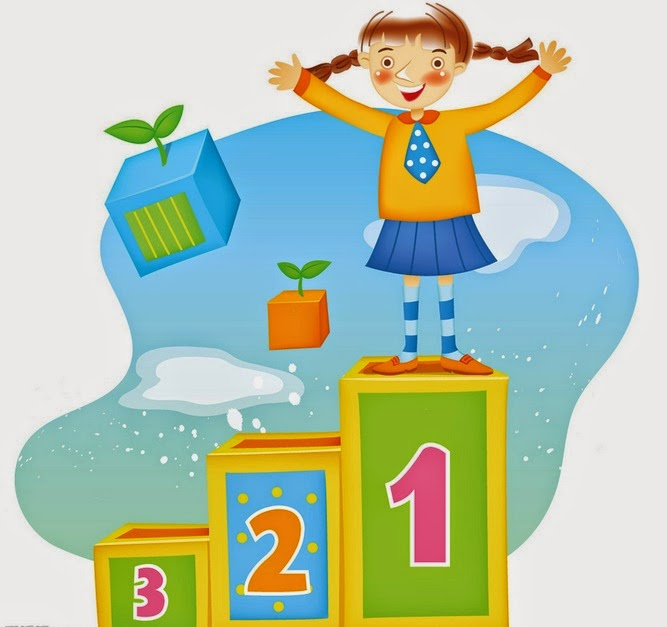 Красная нотка – всё отлично;Жёлтая нотка – всё хорошо, нормально;Зелёная нотка – это «тоска зелёная»;Фиолетовая нотка – это всё плохо.Участники, набравшие  большее количество весёлых смайликов  по итогам смены лагеря  награждаются грамотами и поощрительными призами.Примерное   тематическое 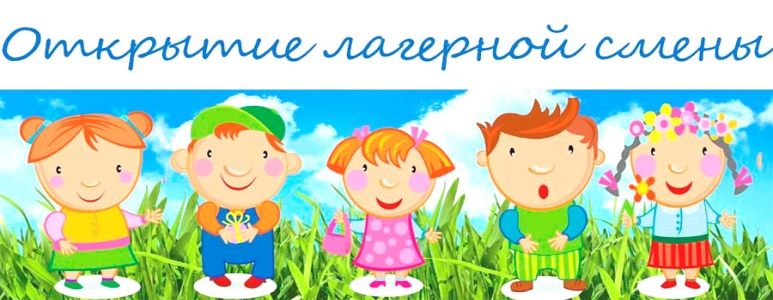 планированияВозможные факторы риска и меры их профилактикиФакторы окружающей среды:неблагоприятные погодные условия: дождь, жара, палящее солнце, клещевая опасность и т.д. – Корректировка программы в процессе реализации;Организация досуга в игровых комнатах, спортивном зале, настольные игры;Наличие головных уборов для защиты от солнечного перегрева, соблюдение питьевого режима;Ограниченное нахождение на открытом солнце;Не планировать походов в лес и парковую зону.Не желание детей принимать участие в мероприятиях – Создание для детей возможности выбора интересного досуга;Использование методик интенсивного вовлечения в сюжет, мотивация детей.Снижение активности участников смены – Активизация через интересные внутрилагерные мероприятия и делегирование полномочий со стороны педагога;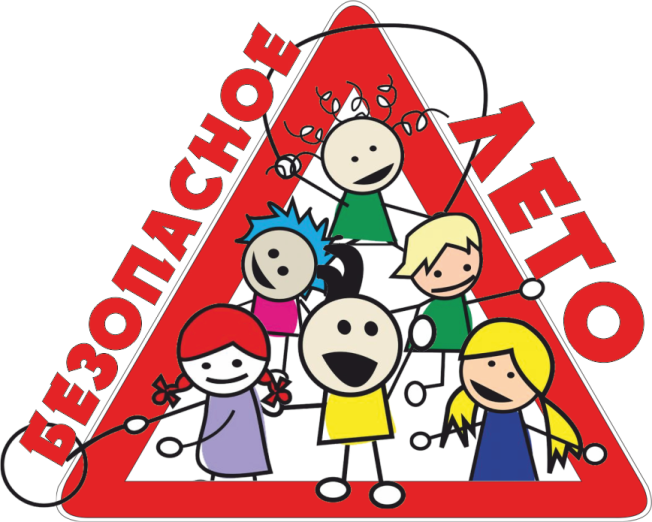 Постоянный настрой на активную деятельность;Мотивация детей.Нарушение правил дорожного движения – Беседы, лекции, практические занятия по предупреждению и профилактике дорожно-транспортного травматизма;Проведение инструктажей.Нарушение правил пожарной безопасности – Беседы, лекции, практические занятия по предупреждению и профилактике пожара и чрезвычайных ситуаций.Проведение инструктажей.Травмы и ушибы – Предупреждение и профилактика;Проведение инструктажей.Кишечные инфекции – Постоянное мытьё рук перед едой и после посещения туалета;Профилактические беседы.Сложный контингент воспитанников –Реализация подпрограммы психолого-педагогического сопровождения детей.ЗаключениеВоспитательная ценность системы летнего отдыха детей состоит в том, что она создаёт условия для педагогически целесообразного, эмоционально привлекательного досуга школьников, восстановления их здоровья, удовлетворения потребностей в новизне впечатлений, творческой самореализации, общении и самодеятельности в разнообразных формах, включающих труд, познание, искусство, культуру, игру и другие сферы возможного самоопределения.Целесообразная организация досуга, игровой деятельности побуждают детей к приобретению новых знаний, к серьезным размышлениям. Разумное сочетание отдыха, спорта и творчества дисциплинирует ребенка, балансирует его мышление и эмоции. Оздоровительные составляющие жизни летнего профильного отряда в нашей школе – это оптимальный двигательный режим, сбалансированное питание, гигиенические навыки и правильный образ жизни.Программа апробирована в деятельности летнего лагеря «Веселые ребята». Об успешности свидетельствуют фотоприложения. На всех фотографиях встречаются веселые лица, что подтверждает желание детей проводить летние каникулы именно в лагере на базе Филиала МОУ «Средняя школа №5». Педагогам удалось создать добрую, непринужденную атмосферу совместного творчества благодаря грамотно организованной игровой, познавательной, концертной деятельности.Для интересного и полезного общения детей со сверстниками и взрослыми традиционно приглашаются в гости сотрудники и инспектора различных служб,  пропагандирующие просветительские мероприятия.Система лагеря работает по организации, сочетая развитие и воспитание детей с оздоровительным отдыхом, мероприятия по совершенствованию знаний, умений и навыков безопасного поведения на улицах, дорогах, воде, предотвращению детского дорожно-транспортного травматизма даёт положительные результаты. На протяжении последних нескольких лет, не смотря на то, что образовательное учреждение расположено вблизи оживленной проезжей части в школе не было пострадавших в дорожно-транспортных происшествиях.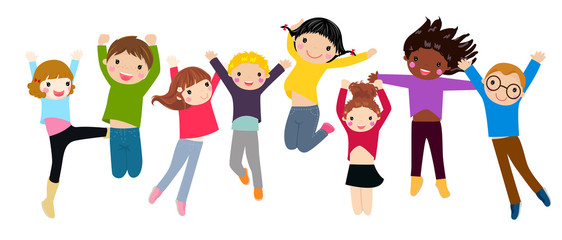 Наш лагерь «Веселые ребята» обеспечивает:создание условий для качественного отдыха и оздоровления детей и подростков с ограниченными возможностями здоровья;активное участие школьников в построении своей пространственно-предметной среды через коллективно-творческую деятельность;развитие коммуникативных способностей через тренинговые занятия;организацию отдыха и занятости детей социально незащищенных категорий; уменьшение процента детей – участников школьной площадки, имеющих проблемы в общении со сверстниками. Для дальнейшего развития профильного отряда необходимо решить ряд задач:способствовать формированию активной гражданской позиции молодого человека;способствовать формированию здорового образа жизни, совершенствованию физической подготовки учащихся;развивать навыки активного отдыха: знакомства с природой, достопримечательностями родного города, туризма;развивать навыки познавательной деятельности: через игры и викторины знакомство с теорией и историей;воспитывать патриотизм, бережное отношение к природе, гуманное отношение к окружающей среде и людям.Летний отдых – это не просто прекращение учебной деятельности ребенка. Это активная пора его социализации, продолжение образования и творчества. Именно поэтому обеспечение занятости школьников в период летних каникул является приоритетным направлением государственной политики в области образования детей и подростков с ограниченными возможностями здоровья.Целесообразность программы нашего лагеря раскрывается во всех аспектах образовательного процесса – воспитании, обучении, развитии. Новизна программы прослеживается в широком приобщении детей к разнообразному социальному опыту, созданию в лагере стиля отношений сотрудничества, содружества, сотворчества, участия детей в управлении детским лагерем.Предложенный вариант организации летнего отдыха детей – не единственно возможный. Каждое учреждение исходит из своих возможностей, традиций, симпатий и увлечений. Считаем целесообразным варьирование тематики и содержания мероприятий по усмотрению педагогов и детей.Полное название программыПрограмма летнего оздоровительного лагеря для детей с ограниченными возможностями здоровья  с дневным пребыванием на базе Филиала МОУ «Средняя школа №5» - «Специальное (коррекционное) образовательное структурное подразделение для обучающихся, воспитанников с ограниченными возможностями здоровья»Разработчики программыСимонова Анна Ивановна, учитель.Цель программыОрганизация отдыха, оздоровления и творческого развития детей в летний периодНаправлениедеятельностиФизическое, духовное, патриотическое развитие детей, средствами игры, познавательной деятельностиКраткоесодержаниепрограммыПрограмма содержит: - мероприятия, реализующие Программу; - ожидаемые результаты и условия реализации.Фактический адрес, телефон171503, Тверская область, город Кимры,  улица 60 лет Октября, дом 2, телефон 8 (48236) 7-58-01Место реализацииЛетний оздоровительный лагерь для детей с ограниченными возможностями здоровья  с дневным пребыванием на базе Филиала МОУ «Средняя школа №5» под названием «Весёлые ребята», расположенный на территории МОУ «Гимназия №2»Тверская область, город Кимры, улица 60 лет Октября, дом 2.Количество, возраст учащихся17 учащихся  с 7 до 17 летСроки проведения, количество сменс 01.07.2021 года по 26.07.2021 год, 2 смена№ п/пДатаМероприятияПримечаниеОтветственный1.01.07.211. Встреча детей.2. Зарядка под музыку.3. Завтрак.4. Открытие лагеря «Веселые ребята» «Здравствуйте, это мы!»5. Конкурс рисунков  на асфальте «Я рисую сам себя».6. Обед.7. Настольные игры.8. Линейка. Подведение итогов.1.Распределение обязанностей.4.Ознакомление с планом работы  ребят. Оформление первой стенгазеты.Симонова А.И. – начальник лагеря,Сорокина Л.В.,Песковая И.В.,Охрименко Т. Е.,Нефёдова С. П.2.02.07.211.Линейка.2.Зарядка под музыку.3.Завтрак.4. Инструктаж по технике безопасности и правилам поведения в лагере.5. Игра «День  журналиста»6. Обед.7. Игры на свежем воздухе.8. Линейка. Подведение итогов.5.Разработка и утверждение законов и традиций лагеря, выбор командира, распределение обязанностей.Симонова А.И. – начальник лагеря,Сорокина Л.В.,Песковая И.В.,Охрименко Т. Е.,Нефёдова С. П.3.05.07.211.Линейка.2.Зарядка под музыку.3.Завтрак.4.Игра на выполнение  «Построения».5.Пешая прогулка «Мастера на лесной опушке».6.Обед.7. Изодеятельность  по  теме «Животный мир».8. Линейка. Подведение итогов.4. Викторина «Дикие животные леса».5. Поход в лес.Симонова А.И. – начальник лагеря,Сорокина Л.В.,Песковая И.В.,Охрименко Т. Е.,Нефёдова С. П.4.06.07.211.Линейка.2.Зарядка под музыку.3.Завтрак.4. Акция «Чистый лес».5. «Мастера у Лукоморья» Сказочные герои  из природных материалов.6.Обед.7. «НЛО».8. Линейка. Подведение итогов.4. Викторина «Космос близкий и далёкий»5. Поход в лес.7. Выполнение аппликаций ко Всемирному дню НЛО.Симонова А.И. – начальник лагеря,Сорокина Л.В.,Песковая И.В.,Охрименко Т. Е.,Нефёдова С. П.5.07.07.211.Линейка.2.Зарядка под музыку.3.Завтрак.4.«Быстрее, выше, сильнее» - спортивная.5.Обед.6.«Думай, смекай, отгадывай».7. Линейка. Подведение итогов.4. Веселые старты.6. Конкурс загадок и вопросов по теме «Спорт и физкультура».Симонова А.И. – начальник лагеря,Сорокина Л.В.,Песковая И.В.,Охрименко Т. Е.,Нефёдова С. П.6.08.07.211.Линейка. 2.Зарядка под музыку.3.Завтрак.4. Путешествие в страну «Спортландия».5.Обед.6. Путешествие в страну «Спортландия». Продолжение.7. Линейка. Подведение итогов.4.Спортивные соревнования по дартсуИгры на свежем воздухеСимонова А.И. – начальник лагеря,Сорокина Л.В.,Песковая И.В.,Охрименко Т. Е.,Нефёдова С. П.7.09.07.211.Линейка. 2.Зарядка под музыку.3.Завтрак.4.«Семья прежде всего».5. «Устами младенца»6.Обед.7. Изодеятельность по теме «Моя семья лучше всех».8. Линейка. Подведение итогов.4. Беседа, посвященная дню семьи, любви и верности. 5. Викторина со скороговорками.6. Конкурс рисунков.Симонова А.И. – начальник лагеря,Сорокина Л.В.,Песковая И.В.,Охрименко Т. Е.,Нефёдова С. П.8.12.07.211.Линейка. 2.Зарядка под музыку.3.Завтрак.4. «Семья прежде всего».5. Портрет моей  мамы, моего папы.6.Обед.7. Мама, папа, я – вместе дружная семья. Коллаж.8. Линейка. Подведение итогов.4. Чтение произведений, посвященных дню семьи, любви и верности. 5. Рисование плакатов, тренировка и т.д.Симонова А.И. – начальник лагеря,Сорокина Л.В.,Песковая И.В.,Охрименко Т. Е.,Нефёдова С. П.9.13.07.211.Линейка. 2.Зарядка под музыку.3.Завтрак.4. «Смех – лучшее лекарство».5. Игры народов мира. «В какие игры играют народы мира».6.Обед.7. Развлекательная игра «Русские забавы».8. Линейка. Подведение итогов.4. Страна Фантазия. Беседа. Анекдоты. Выдуманные истории.5. Разучивание игр.Симонова А.И. – начальник лагеря,Сорокина Л.В.,Песковая И.В.,Охрименко Т. Е.,Нефёдова С. П.10.14.07.211.Линейка. 2.Зарядка под музыку.3.Завтрак.4. Подготовка к КВНу «Невозможное возможно». «Из детства в детство».5. День именинника.6.Обед.7. Развлекательная игра КВН «Невозможное возможно». «Из детства в детство».8. Линейка. Подведение итогов.4. КВН Разучивание игры КВН, деление на 2 команды, разработка и разучивание сценок.7.Развлекательная программа КВН.Симонова А.И. – начальник лагеря,Сорокина Л.В.,Песковая И.В.,Охрименко Т. Е.,Нефёдова С. П.11.15.07.211.Линейка. 2.Зарядка под музыку.3.Завтрак.4. Беседа «Письмо. Почта. Почтальон», посвященная дню Почты.5. «В мире книг».6.Обед.7.  «Про здоровье».8. Линейка. Подведение итогов.4. Учимся писать письмо.5. Экскурсия в библиотеку.7.Просмотр мультфильмов.Симонова А.И. – начальник лагеря,Сорокина Л.В.,Песковая И.В.,Охрименко Т. Е.,Нефёдова С. П.12.16.07.211.Линейка. 2.Зарядка под музыку.3.Завтрак. 4.«Познаём историю родного края».5.Обед.6. «Народная - хороводная» Русские народные песни.7. Линейка. Подведение итогов.4. Экскурсия к памятникам культуры.6. Разучивание песен, просмотр фильмов.Симонова А.И. – начальник лагеря,Сорокина Л.В.,Песковая И.В.,Охрименко Т. Е.,Нефёдова С. П.13.19.07.211.Линейка. 2.Зарядка под музыку.3.Завтрак. 4.«Беспредметный этюд».5. «Буквостройка».6.Обед.7.  Викторина «Угадай мелодию».8. Линейка. Подведение итогов.4. Игра-пантомима.5.Грамматическая игра, учимся складывать слова.8.Командный музыкальный конкурс.Симонова А.И. – начальник лагеря,Сорокина Л.В.,Песковая И.В.,Охрименко Т. Е.,Нефёдова С. П.14.20.07.211.Линейка. 2.Зарядка под музыку.3.Завтрак. 4.«Знакомство с инструментами народного оркестра»5.Обед.6. «Каникулы Петрова и Васечкина»7. Линейка. Подведение итогов.4. Концерт-беседа 5.Викторина 7. Просмотр музыкального х/ф Симонова А.И. – начальник лагеря,Сорокина Л.В.,Песковая И.В.,Охрименко Т. Е.,Нефёдова С. П.15.21.07.211.Линейка. 2.Зарядка под музыку.3.Завтрак. 4.«Спасатель за безопасное лето».5. «Безопасность на водоёмах»6.Обед.7. «Водоём – залог здоровья».8. «Настольные игры», посвящённые Международному дню Шахмат.9. Линейка. Подведение итогов.4. Беседа с сотрудниками МЧС или ГИМС. Инструктаж.5.Просмотр обучающих видеофильмов. 7. Поход к реке, уборка территории.Симонова А.И. – начальник лагеря,Сорокина Л.В.,Песковая И.В.,Охрименко Т. Е.,Нефёдова С. П.16.22.07.211.Линейка. 2.Зарядка под музыку.3.Завтрак. 4.«Летний травматизм дома и его профилактика».5. «С шуткой, смехом и в игре изучаем ПДД».6.Обед.7. «Не шути с огнём!»8. Линейка. Подведение итогов.4. Инструктаж.5.Игра и конкурс рисунков.7. Экскурсия в пожарную часть, посвященная дню пожарного надзора.Симонова А.И. – начальник лагеря,Сорокина Л.В.,Песковая И.В.,Охрименко Т. Е.,Нефёдова С. П.17.23.07.211.Линейка. 2.Зарядка под музыку.3.Завтрак. 4.«Каждый пятый здесь писатель, каждый третий здесь поэт».5. Домашние животные.6.Обед.7. Подготовка «Сюрприз ШОУ Развлекательной игры-программы «Фантики и бантики!»8. Линейка. Подведение итогов.4. Литературный час про домашних животных -  сочинение, чтение.5.Посещение музея. Конкурс рисунков. 7. Рисование плакатов, разучивание песен, стихотворений и т.д.Симонова А.И. – начальник лагеря,Сорокина Л.В.,Песковая И.В.,Охрименко Т. Е.,Нефёдова С. П.18.26.07.211.Линейка. 2.Зарядка под музыку.3.Завтрак. 4. «По домашним тропинкам» 5. Изодеятельность по теме «Занятия дома»6. Подготовка кпраздничной развлекательной игре-программе.7.Обед.8. «Сюрприз ШОУ Развлекательная игра-программа «Фантики и бантики!»9.Оформление памятного альбома «Как мы летом отдыхали»10. Линейка. Подведение итогов. Награждение.4. Викторина. Инструктаж.5. Конкурс рисунков. 8.Закрытие лагеря. Праздничная развлекательная игра-программа, посвященная закрытию лагеря (две команды: «Расстаются друзья ненадолго».Симонова А.И. – начальник лагеря,Сорокина Л.В.,Песковая И.В.,Охрименко Т. Е.,Нефёдова С. П.